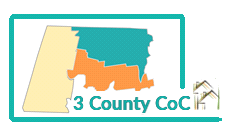 Guía de desidentificación de Three County CoC para participantes anónimosLa nueva publicación de información de Three County Coc permite a los clientes solicitar que se ingresen en el Sistema de Información de Gestión de Personas sin Hogar (HMIS, por sus siglas en inglés) o en el Sistema de Entrada Coordinada de manera anónima y sin identificación. Esta guía explica cómo ingresar a alguien en el HMIS de forma anónima para la inscripción general en un proyecto o refugio o la entrada al Sistema de Entrada Coordinada. Esta guía opera bajo la suposición de que alguien le ha revelado información, pero dejó en claro que no se siente cómodo con que su información sea ingresada en el sistema de datos o discutida durante las conferencias de casos.Si alguien solicita que se ingrese su información sin identificación, puede seguir este método para ingresar a alguien en el HMIS:Cambie el nombre y el apellido en solo las 3 primeras letras del nombre y las 3 últimas letras del apellidoPor ejemplo, Michele LaFleur = Mic EurEn Calidad de Datos de Nombres, seleccione "Nombre parcial, de calle o nombre de código informado"Para la fecha de nacimiento, cambie la fecha completa en el primero del mes del año en que nació.Por ejemplo, 5/24/2000 = 5/1/2000En Calidad de Fecha de Nacimiento, seleccione "Fecha de nacimiento aproximada o parcial informada"Los números de Seguro Social se pueden dejar en blancoEn Calidad del SSN, seleccione "El cliente se rehusó"Si alguien no se siente cómodo compartiendo esta información con usted u otros proveedores, los campos deben dejarse en blanco y "El cliente se rehusó" debe ser la respuesta a las preguntas de Calidad.N.B. En el caso improbable de que alguien se sienta cómodo compartiendo su información identificable en el HMIS, pero NO en la Entrada Coordinada, indíquelo agregando una nota después de su primer nombre (NCE), que significa 'Sin Entrada Coordinada'Esto nos ayudará a asegurarnos de codificar el nombre de alguien antes de agregarlo a la Lista de Nombres si está en el HMIS con información personal identificada.Por ejemplo, Michele (NCE) LaFleurSi tiene alguna pregunta sobre cómo ingresar a alguien en función de sus respuestas a la divulgación de información, comuníquese con Michele LaFleur en mlafleur@communityaction.us